Шахматы для детей: спорт или настольная игра?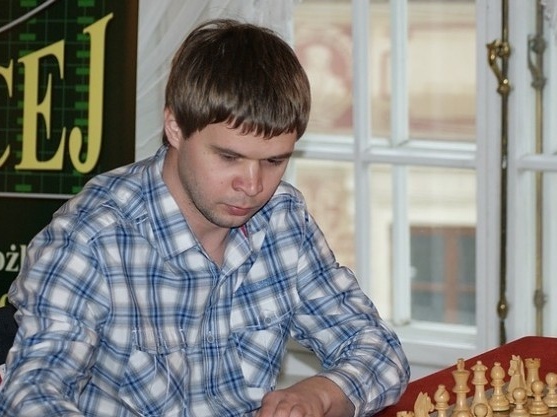  «Меня часто спрашивают – спорт ли это. Конечно! Сами убедитесь в этом,  стоит взглянуть на эту игру шире. Во-первых, это игра, такая же азартная, как например, футбол или волейбол. Во-вторых, здесь также присутствует дух соперничества, развит он даже сильнее, чем при командных играх. Это спорт, но не физический, а интеллектуальный» - рассказывает о любимой игре молодой шахматист Игорь Прокопенко.Он играет в шахматы с самого детства и в свои 19 лет уже начинает преподавать юным ученикам. Он убежден, шахматы – это самый настоящий спорт, не развлечение и не веселая игра, и это еще раз подтверждается наличием соревновательных турниров по шахматам.В чем польза и вред шахмат для детей?Мнения о пользе шахмат для детей разделились, одни считают его полезным, другие твердят о его вреде для молодого игрока.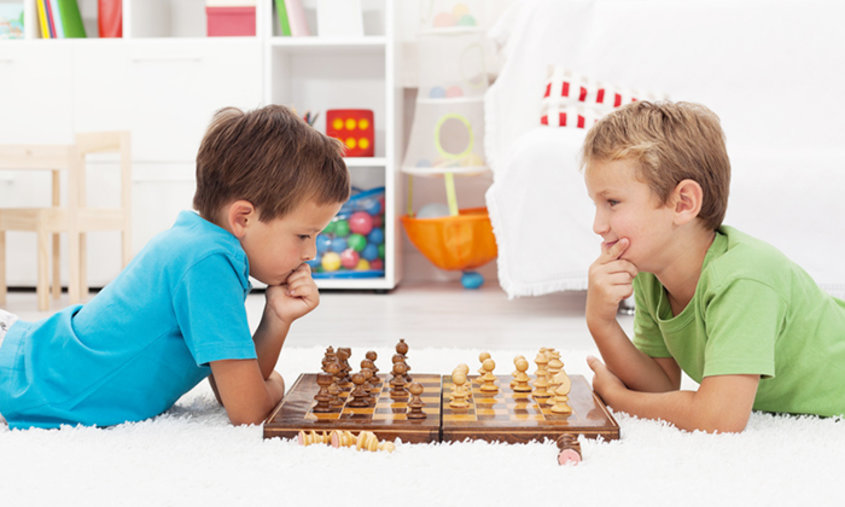 Чем же может навредить игра в шахматы?Статичная поза, в которой пребывает шахматист долгое время, не идет на пользу физическому развитию, это стоит компенсировать подвижными играми, прогулками или физкульт-минутками во время игры.Когда малыш увлечен игрой, он перестает контролировать свою позу, а долгое сидение в неправильном положении может привести к болезням спины и позвоночника, среди которых чаще всего встречается сколиоз.Моральное и умственное напряжение – именно в таком состоянии находится маленький спортсмен. Само по себе оно опасности не несет, но есть риск переутомления.Шахматист пристально следит за передвижением фигур на поле «боя», а потому глаза его напряжены и требуют отдыха после игры.Эти минусы легко избежать, если правильно организовать тренировки и свободное время ребенка. Не стоит отказываться от этого «умного» спорта, ведь он имеет массу полезных свойств.Чем полезны шахматы?С самых ранних лет ребенок научится принимать самостоятельные решения, логически оценивать происходящее. Стоит ли сейчас ходить конем? – даже такой простой вопрос, станет его первым шагом на пути к самостоятельности и ответственности.В шахматы весьма сложно играть маленьким непоседам, но если все-таки удастся заинтересовать игрой сорванца, это положительно скажется на его поведении, он станет спокойнее и усидчивее. Особенно это полезно перед началом школьных занятий, так как игра учит концентрировать внимание.Ребенок учится планировать свои действия, строить прогнозы, распоряжаться временем и достигать поставленных целей.Этот спокойный и немного скучноватый с виду спорт воспитывает характер малыша, тренирует его волю к победе. Уже через пару тренировок ребенок понимает, что результат поединка зависит только от него, он сам отвечает за ошибки и победы.В качестве вида спорта шахматы официально признаны более чем в 100 странах, например, в Великобритании это произошло всего десять лет назад, в 2006 году. Международным олимпийским комитетом шахматы признаны спортом еще в далеком 1999 году, но в программу соревнования они включены так и не были, также, как и другие интеллектуальные виды спорта: бридж, шашки, китайские шахматы.С чего начать занятия?Так как этот спорт полностью безопасен для физического здоровья малыша, начинать занятия можно довольно рано, оптимальный возраст – три года, хотя первое знакомство с шахматами может произойти и в два года.С чего начать? Начать с домашних турниров по вечерам или сразу отдать спортсмена в специальную школу? Здесь все зависит от конкретных шахматных школ, которые есть в вашем городе.Например, в Москве в основном принимают в секции детей 4-летнего возраста, хотя есть совместные группы для занятий с родителями, которые могут посещать и двухлетки. Летом, как и в настоящей школе, у детей каникулы, в учебное время занятия проходят дважды в неделю, каждое из которых длится не более часа. В детской группе обычно 10-12 человек.Опытные шахматисты отмечают, что при возможности стоит все-таки начать обучение шахматам именно в домашних условиях, во-первых, смена обстановки не будет отвлекать ребенка от самого процесса. Во-вторых, семейный турниры сплотят малыша и родителей. В качестве первых учебных пособий родители могут использовать учебники Кострова, Давлетова, Гришина, Сухина и др.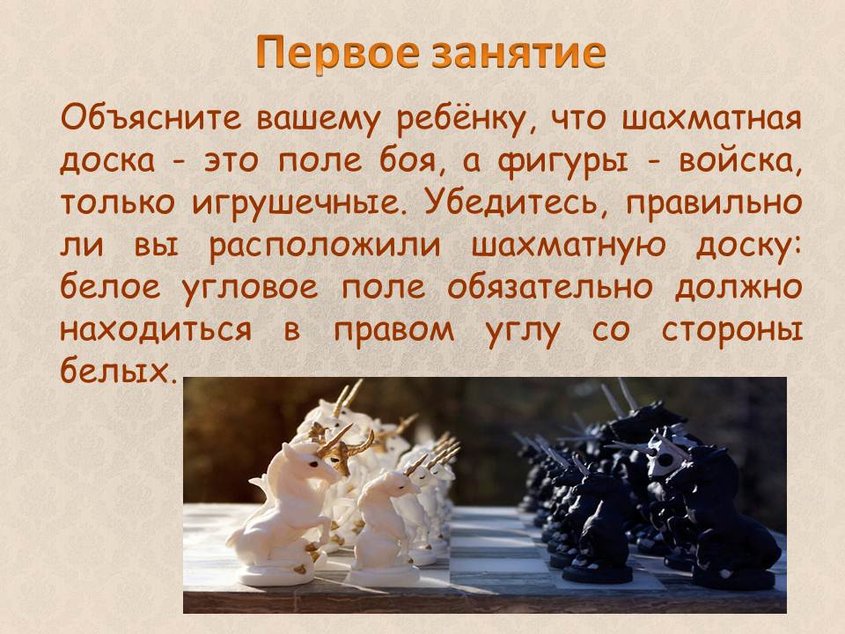 Как организовать «домашнюю» школу шахмат?Если вы сами увлекаетесь игрой в шахматы, то смело приступайте к обучению ребенка, как только ему исполнится два года. Для посещения школы еще рановато, но родители справятся не хуже, чем опытный тренер.Учим малыша играть в шахматы, полезные советы:Малыш с трудом понимает правила? Не требуйте от него многого, будьте терпеливы и доброжелательны к крохе.Следите за состоянием ребенка, заканчивайте урок до того, как ему станет скучно.Длительность урока зависит от возраста шахматиста: 2 года – 20 минут, 4 года – не более получаса.Физкультминутка – обязательная часть игры, ее стоит грамотно связать с темой урока, например, приседать можно с конем в руках.Работа над ошибками – обязательный ритуал после каждой тренировки.Учите ребенка сдерживать эмоции, ведь шахматы – игра тихая, спокойная, здесь не принято кричать или ругаться с противником.Вам кажется, что малыш не способен обыграть вас, а поражение его сильно расстроит? Поддаетесь раз за разом? Не стоит этого делать! Играйте честно, малыш должен стремиться к победе, дайте ему шанс проявить себя.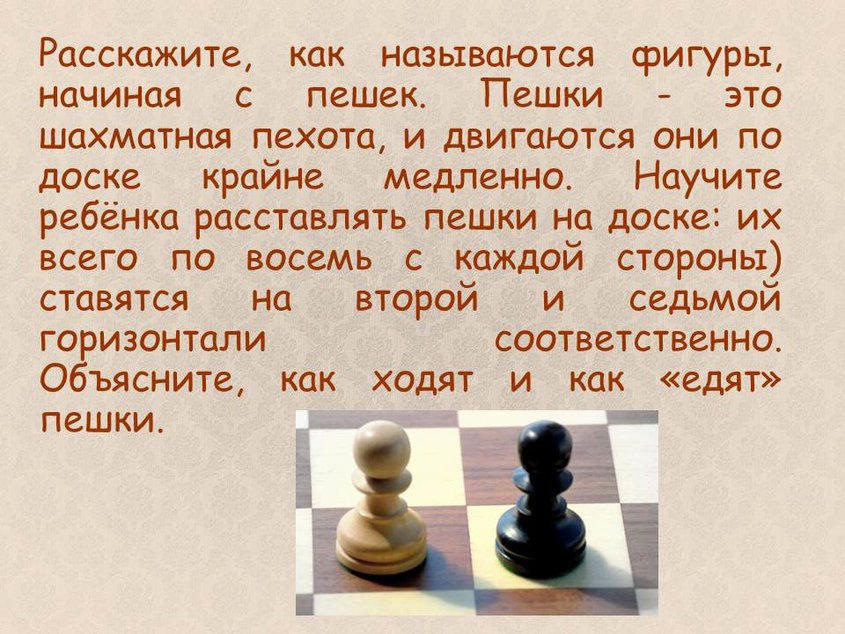 Вы уже полгода обучаете ребенка шахматам, а он до сих пор путает ферзя и пешку? Не переживайте, шахматы – игра сложная, не каждый взрослый сразу постигнет ее премудрости, что уж говорить о трехлетнем малыше. Если вы видите, что интерес ребенка угас, можно на пару месяцев отложить это занятие, тогда после перерыва кроха с большим энтузиазмом сыграет с вами в шахматы. Если вы чувствуете, что ваших знаний ребенку недостаточно, пора отправить его на занятия в специальную школу, где он сможет играть со сверстниками.А вы считаете игру в шахматы спортом? Или это просто настольная игра для детей и взрослых?